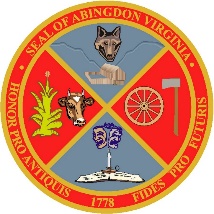 TOWN OF ABINGDON
Abingdon, Virginia 24210December 16, 2019                                                             MEMORANDUM


TO: 	Planning Commission MembersFROM: Jason Boswell, Director of Planning/ZoningRE: 	Regular Meeting, Monday, December 23, 2019The regular scheduled meeting of the Planning Commission for Monday, December 23, 2019 will NOT be held due to having NO items on the agenda. 	The next scheduled meeting is Monday January 27, 2020	JCB/jmd